Potvrzení o zaplacení členského příspěvku        Tělovýchovná jednota TJF Čechie Čejetice z.s.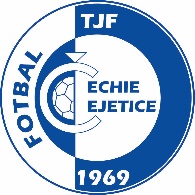 Tělovýchovná jednota TJF Čechie Čejetice z.s. se sídlem Koněvova 43, 293 01 Mladá Boleslav, tímto potvrzuje, že:Člen klubu: 	………………………………………………..Bydliště: 	………………………………………………..Rodné číslo: 	………………………………………………..Zaplatil/zaplatila členský příspěvek pro rok ........... ve výši ……..… bezhotovostním bankovním převodem.V Čejeticích, dne …………………….							……………………………………………………..							        Razítko a podpis zástupce klubu